MERSİN BÜYÜKŞEHİR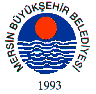 BELEDİYE MECLİSİ KARARIBirleşim Sayısı : (2)Oturum Sayısı : (1)Dönem Sayısı   : (1)Karar Tarihi    : 18/07/2014Karar Sayısı     : 291		Büyükşehir Belediye Meclisi 18/07/2014 Cuma Günü Belediye Başkanı Burhanettin KOCAMAZ başkanlığında Mersin Büyükşehir Belediyesi Kongre ve Sergi Sarayı Toplantı Salonunda toplandı.Gündem maddesi gereğince; Büyükşehir Belediye Meclisi’nin 14/07/2014 tarih ve 274 sayılı ara kararı ile Yurtdışı İlişkiler Komisyonu, Eğitim-Kültür-Gençlik-Spor Komisyonu ve Ekonomik Kalkınma ve Turizm Komisyonu’na müştereken havale edilen, yurtdışında yapılacak olan uluslararası organizasyonlarda Mersin’i tanıtacak sosyal, kültürel ve ekonomik faaliyetlerde stant açılması ve bu konularda gerekli girişim ve görüşmelerin yapılması” ile ilgili; 17/07/2014 tarihli komisyon raporu katip üye tarafından okundu.KONUNUN GÖRÜŞÜLMESİ VE OYLANMASI SONUNDAYurtdışında yapılacak olan uluslararası organizasyonlarda Mersin’i tanıtacak sosyal, kültürel ve ekonomik faaliyetlerde stant açılması ve bu konularda gerekli girişim ve görüşmelerin yapılmasının ilimizin sosyal, kültürel ve ekonomik olarak kalkınma ve gelişmesine katkı sağlayacağından, söz konusu teklifin kabulüne, her üç komisyon tarafından oy birliği ile karar verildi. Denilmektedir. Yapılan oylama neticesinde Eğitim-Kültür-Gençlik-Spor Komisyonu ve Ekonomik Kalkınma ve Turizm Komisyonları müşterek raporunun kabulüne, mevcudun oy birliği ile karar verildi.Burhanettin KOCAMAZ		   Enver Fevzi KÖKSAL 		Ergün ÖZDEMİR       Meclis Başkanı			       Meclis Katibi	   		   Meclis Katibi